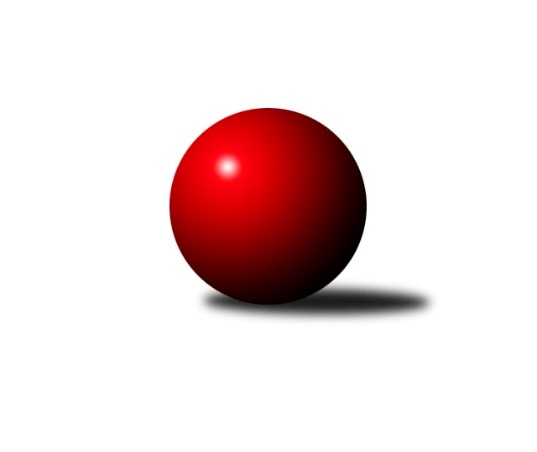 Č.3Ročník 2008/2009	25.5.2024 Krajský přebor OL 2008/2009Statistika 3. kolaTabulka družstev:		družstvo	záp	výh	rem	proh	skore	sety	průměr	body	plné	dorážka	chyby	1.	TJ  Krnov ˝B˝	3	3	0	0	37 : 11 	(22.0 : 14.0)	2408	6	1663	745	37	2.	KK Lipník nad Bečvou ˝A˝	3	3	0	0	36 : 12 	(21.5 : 14.5)	2457	6	1713	744	38.7	3.	TJ Sokol Mohelnice	3	3	0	0	35 : 13 	(22.0 : 14.0)	2613	6	1750	863	32.3	4.	SK Olomouc Sigma MŽ	3	2	0	1	30 : 18 	(18.0 : 18.0)	2389	4	1665	724	38	5.	TJ Pozemstav Prostějov	3	2	0	1	26 : 22 	(16.5 : 19.5)	2446	4	1692	754	55	6.	TJ Horní Benešov ˝C˝	3	2	0	1	26 : 22 	(16.5 : 19.5)	2389	4	1677	712	46.7	7.	Spartak Přerov ˝C˝	3	1	1	1	28 : 20 	(18.5 : 17.5)	2472	3	1712	760	35.7	8.	TJ Horní Benešov ˝E˝	3	1	1	1	25 : 23 	(19.5 : 16.5)	2459	3	1712	747	37.7	9.	TJ Kovohutě Břidličná ˝B˝	3	1	0	2	22 : 26 	(22.0 : 14.0)	2364	2	1642	721	38.3	10.	KK Lipník nad Bečvou ˝B˝	3	1	0	2	20 : 28 	(13.0 : 23.0)	2279	2	1628	652	53.7	11.	TJ Tatran Litovel	3	1	0	2	18 : 30 	(18.0 : 18.0)	2330	2	1635	695	43	12.	KK Zábřeh  ˝C˝	3	0	0	3	14 : 34 	(15.5 : 20.5)	2472	0	1695	777	38.3	13.	SKK Jeseník ˝B˝	3	0	0	3	10 : 38 	(13.5 : 22.5)	2377	0	1641	736	37.7	14.	KKŽ Šternberk ˝A˝	3	0	0	3	9 : 39 	(15.5 : 20.5)	2457	0	1713	744	41.3Tabulka doma:		družstvo	záp	výh	rem	proh	skore	sety	průměr	body	maximum	minimum	1.	TJ Sokol Mohelnice	2	2	0	0	25 : 7 	(14.0 : 10.0)	2610	4	2618	2602	2.	TJ Horní Benešov ˝C˝	2	2	0	0	24 : 8 	(14.5 : 9.5)	2551	4	2578	2523	3.	TJ Horní Benešov ˝E˝	3	1	1	1	25 : 23 	(19.5 : 16.5)	2459	3	2497	2429	4.	KK Lipník nad Bečvou ˝A˝	1	1	0	0	14 : 2 	(10.0 : 2.0)	2479	2	2479	2479	5.	TJ Pozemstav Prostějov	1	1	0	0	12 : 4 	(6.5 : 5.5)	2542	2	2542	2542	6.	TJ  Krnov ˝B˝	1	1	0	0	12 : 4 	(9.0 : 3.0)	2362	2	2362	2362	7.	KK Lipník nad Bečvou ˝B˝	2	1	0	1	16 : 16 	(10.0 : 14.0)	2296	2	2306	2285	8.	TJ Tatran Litovel	2	1	0	1	14 : 18 	(10.0 : 14.0)	2376	2	2440	2312	9.	KK Zábřeh  ˝C˝	0	0	0	0	0 : 0 	(0.0 : 0.0)	0	0	0	0	10.	Spartak Přerov ˝C˝	1	0	0	1	6 : 10 	(4.0 : 8.0)	2506	0	2506	2506	11.	SK Olomouc Sigma MŽ	1	0	0	1	4 : 12 	(5.5 : 6.5)	2364	0	2364	2364	12.	TJ Kovohutě Břidličná ˝B˝	1	0	0	1	4 : 12 	(7.5 : 4.5)	2312	0	2312	2312	13.	SKK Jeseník ˝B˝	2	0	0	2	6 : 26 	(8.5 : 15.5)	2386	0	2386	2385	14.	KKŽ Šternberk ˝A˝	2	0	0	2	5 : 27 	(10.0 : 14.0)	2423	0	2446	2400Tabulka venku:		družstvo	záp	výh	rem	proh	skore	sety	průměr	body	maximum	minimum	1.	SK Olomouc Sigma MŽ	2	2	0	0	26 : 6 	(12.5 : 11.5)	2402	4	2456	2347	2.	TJ  Krnov ˝B˝	2	2	0	0	25 : 7 	(13.0 : 11.0)	2431	4	2442	2420	3.	KK Lipník nad Bečvou ˝A˝	2	2	0	0	22 : 10 	(11.5 : 12.5)	2447	4	2462	2431	4.	Spartak Přerov ˝C˝	2	1	1	0	22 : 10 	(14.5 : 9.5)	2456	3	2525	2386	5.	TJ Sokol Mohelnice	1	1	0	0	10 : 6 	(8.0 : 4.0)	2615	2	2615	2615	6.	TJ Kovohutě Břidličná ˝B˝	2	1	0	1	18 : 14 	(14.5 : 9.5)	2390	2	2482	2297	7.	TJ Pozemstav Prostějov	2	1	0	1	14 : 18 	(10.0 : 14.0)	2398	2	2476	2320	8.	TJ Horní Benešov ˝E˝	0	0	0	0	0 : 0 	(0.0 : 0.0)	0	0	0	0	9.	KKŽ Šternberk ˝A˝	1	0	0	1	4 : 12 	(5.5 : 6.5)	2490	0	2490	2490	10.	SKK Jeseník ˝B˝	1	0	0	1	4 : 12 	(5.0 : 7.0)	2369	0	2369	2369	11.	TJ Tatran Litovel	1	0	0	1	4 : 12 	(8.0 : 4.0)	2283	0	2283	2283	12.	KK Lipník nad Bečvou ˝B˝	1	0	0	1	4 : 12 	(3.0 : 9.0)	2263	0	2263	2263	13.	TJ Horní Benešov ˝C˝	1	0	0	1	2 : 14 	(2.0 : 10.0)	2227	0	2227	2227	14.	KK Zábřeh  ˝C˝	3	0	0	3	14 : 34 	(15.5 : 20.5)	2472	0	2484	2444Tabulka podzimní části:		družstvo	záp	výh	rem	proh	skore	sety	průměr	body	doma	venku	1.	TJ  Krnov ˝B˝	3	3	0	0	37 : 11 	(22.0 : 14.0)	2408	6 	1 	0 	0 	2 	0 	0	2.	KK Lipník nad Bečvou ˝A˝	3	3	0	0	36 : 12 	(21.5 : 14.5)	2457	6 	1 	0 	0 	2 	0 	0	3.	TJ Sokol Mohelnice	3	3	0	0	35 : 13 	(22.0 : 14.0)	2613	6 	2 	0 	0 	1 	0 	0	4.	SK Olomouc Sigma MŽ	3	2	0	1	30 : 18 	(18.0 : 18.0)	2389	4 	0 	0 	1 	2 	0 	0	5.	TJ Pozemstav Prostějov	3	2	0	1	26 : 22 	(16.5 : 19.5)	2446	4 	1 	0 	0 	1 	0 	1	6.	TJ Horní Benešov ˝C˝	3	2	0	1	26 : 22 	(16.5 : 19.5)	2389	4 	2 	0 	0 	0 	0 	1	7.	Spartak Přerov ˝C˝	3	1	1	1	28 : 20 	(18.5 : 17.5)	2472	3 	0 	0 	1 	1 	1 	0	8.	TJ Horní Benešov ˝E˝	3	1	1	1	25 : 23 	(19.5 : 16.5)	2459	3 	1 	1 	1 	0 	0 	0	9.	TJ Kovohutě Břidličná ˝B˝	3	1	0	2	22 : 26 	(22.0 : 14.0)	2364	2 	0 	0 	1 	1 	0 	1	10.	KK Lipník nad Bečvou ˝B˝	3	1	0	2	20 : 28 	(13.0 : 23.0)	2279	2 	1 	0 	1 	0 	0 	1	11.	TJ Tatran Litovel	3	1	0	2	18 : 30 	(18.0 : 18.0)	2330	2 	1 	0 	1 	0 	0 	1	12.	KK Zábřeh  ˝C˝	3	0	0	3	14 : 34 	(15.5 : 20.5)	2472	0 	0 	0 	0 	0 	0 	3	13.	SKK Jeseník ˝B˝	3	0	0	3	10 : 38 	(13.5 : 22.5)	2377	0 	0 	0 	2 	0 	0 	1	14.	KKŽ Šternberk ˝A˝	3	0	0	3	9 : 39 	(15.5 : 20.5)	2457	0 	0 	0 	2 	0 	0 	1Tabulka jarní části:		družstvo	záp	výh	rem	proh	skore	sety	průměr	body	doma	venku	1.	SKK Jeseník ˝B˝	0	0	0	0	0 : 0 	(0.0 : 0.0)	0	0 	0 	0 	0 	0 	0 	0 	2.	TJ  Krnov ˝B˝	0	0	0	0	0 : 0 	(0.0 : 0.0)	0	0 	0 	0 	0 	0 	0 	0 	3.	KK Zábřeh  ˝C˝	0	0	0	0	0 : 0 	(0.0 : 0.0)	0	0 	0 	0 	0 	0 	0 	0 	4.	TJ Horní Benešov ˝C˝	0	0	0	0	0 : 0 	(0.0 : 0.0)	0	0 	0 	0 	0 	0 	0 	0 	5.	KK Lipník nad Bečvou ˝B˝	0	0	0	0	0 : 0 	(0.0 : 0.0)	0	0 	0 	0 	0 	0 	0 	0 	6.	KK Lipník nad Bečvou ˝A˝	0	0	0	0	0 : 0 	(0.0 : 0.0)	0	0 	0 	0 	0 	0 	0 	0 	7.	KKŽ Šternberk ˝A˝	0	0	0	0	0 : 0 	(0.0 : 0.0)	0	0 	0 	0 	0 	0 	0 	0 	8.	TJ Kovohutě Břidličná ˝B˝	0	0	0	0	0 : 0 	(0.0 : 0.0)	0	0 	0 	0 	0 	0 	0 	0 	9.	TJ Pozemstav Prostějov	0	0	0	0	0 : 0 	(0.0 : 0.0)	0	0 	0 	0 	0 	0 	0 	0 	10.	TJ Tatran Litovel	0	0	0	0	0 : 0 	(0.0 : 0.0)	0	0 	0 	0 	0 	0 	0 	0 	11.	TJ Sokol Mohelnice	0	0	0	0	0 : 0 	(0.0 : 0.0)	0	0 	0 	0 	0 	0 	0 	0 	12.	SK Olomouc Sigma MŽ	0	0	0	0	0 : 0 	(0.0 : 0.0)	0	0 	0 	0 	0 	0 	0 	0 	13.	TJ Horní Benešov ˝E˝	0	0	0	0	0 : 0 	(0.0 : 0.0)	0	0 	0 	0 	0 	0 	0 	0 	14.	Spartak Přerov ˝C˝	0	0	0	0	0 : 0 	(0.0 : 0.0)	0	0 	0 	0 	0 	0 	0 	0 Zisk bodů pro družstvo:		jméno hráče	družstvo	body	zápasy	v %	dílčí body	sety	v %	1.	Ondřej Pospíšil 	TJ Sokol Mohelnice 	6	/	3	(100%)		/		(%)	2.	Zdeněk  Macháček 	KK Lipník nad Bečvou ˝A˝ 	6	/	3	(100%)		/		(%)	3.	Rostislav Petřík 	Spartak Přerov ˝C˝ 	6	/	3	(100%)		/		(%)	4.	Jan Kolář 	KK Zábřeh  ˝C˝ 	6	/	3	(100%)		/		(%)	5.	Luděk Zeman 	TJ Horní Benešov ˝E˝ 	6	/	3	(100%)		/		(%)	6.	Martin Koraba 	TJ  Krnov ˝B˝ 	6	/	3	(100%)		/		(%)	7.	Pavel Jalůvka 	TJ  Krnov ˝B˝ 	6	/	3	(100%)		/		(%)	8.	Jaromír Janošec 	TJ Tatran Litovel 	6	/	3	(100%)		/		(%)	9.	Radek Lankaš 	KK Lipník nad Bečvou ˝B˝ 	6	/	3	(100%)		/		(%)	10.	Petr Rak 	TJ Horní Benešov ˝C˝ 	4	/	2	(100%)		/		(%)	11.	Václav Šubert 	KKŽ Šternberk ˝A˝ 	4	/	2	(100%)		/		(%)	12.	Michal Klich 	TJ Horní Benešov ˝C˝ 	4	/	2	(100%)		/		(%)	13.	David Pospíšil 	KKŽ Šternberk ˝A˝ 	4	/	2	(100%)		/		(%)	14.	Vilém Zeiner 	KK Lipník nad Bečvou ˝A˝ 	4	/	2	(100%)		/		(%)	15.	David Janušík 	Spartak Přerov ˝C˝ 	4	/	2	(100%)		/		(%)	16.	Jaroslav Jílek 	TJ Sokol Mohelnice 	4	/	2	(100%)		/		(%)	17.	Zdeněk Chmela ml.	TJ Kovohutě Břidličná ˝B˝ 	4	/	3	(67%)		/		(%)	18.	Zdeněk Šebesta 	TJ Sokol Mohelnice 	4	/	3	(67%)		/		(%)	19.	Karel Meissel 	TJ Pozemstav Prostějov 	4	/	3	(67%)		/		(%)	20.	Zdeněk  Macháček ml 	KK Lipník nad Bečvou ˝A˝ 	4	/	3	(67%)		/		(%)	21.	Miroslav Talášek 	TJ Tatran Litovel 	4	/	3	(67%)		/		(%)	22.	Radek Malíšek 	SK Olomouc Sigma MŽ 	4	/	3	(67%)		/		(%)	23.	Josef Veselý 	TJ Kovohutě Břidličná ˝B˝ 	4	/	3	(67%)		/		(%)	24.	Zbyněk Tesař 	TJ Horní Benešov ˝E˝ 	4	/	3	(67%)		/		(%)	25.	Petr Otáhal 	TJ Kovohutě Břidličná ˝B˝ 	4	/	3	(67%)		/		(%)	26.	Jan Kriwenky 	TJ Horní Benešov ˝C˝ 	4	/	3	(67%)		/		(%)	27.	Jaromíra Smejkalová 	SKK Jeseník ˝B˝ 	4	/	3	(67%)		/		(%)	28.	Jitka Szczyrbová 	KK Lipník nad Bečvou ˝A˝ 	4	/	3	(67%)		/		(%)	29.	František Baslar 	SK Olomouc Sigma MŽ 	4	/	3	(67%)		/		(%)	30.	Pavel Jüngling 	SK Olomouc Sigma MŽ 	4	/	3	(67%)		/		(%)	31.	Stanislav Kopal 	TJ  Krnov ˝B˝ 	4	/	3	(67%)		/		(%)	32.	Miroslav Hyc 	SK Olomouc Sigma MŽ 	4	/	3	(67%)		/		(%)	33.	Jiří Malíšek 	SK Olomouc Sigma MŽ 	4	/	3	(67%)		/		(%)	34.	Petr Vácha 	Spartak Přerov ˝C˝ 	4	/	3	(67%)		/		(%)	35.	Vladimír Vavrečka 	TJ  Krnov ˝B˝ 	3	/	2	(75%)		/		(%)	36.	Jiří Srovnal 	KK Zábřeh  ˝C˝ 	3	/	2	(75%)		/		(%)	37.	Petr Polášek 	TJ Sokol Mohelnice 	3	/	3	(50%)		/		(%)	38.	Jaromír Martiník 	TJ Horní Benešov ˝E˝ 	3	/	3	(50%)		/		(%)	39.	Martin Zaoral 	TJ Pozemstav Prostějov 	2	/	1	(100%)		/		(%)	40.	Miloslav  Petrů 	TJ Horní Benešov ˝C˝ 	2	/	1	(100%)		/		(%)	41.	Marek  Navrátil 	Spartak Přerov ˝C˝ 	2	/	1	(100%)		/		(%)	42.	Miroslav Adámek 	TJ Pozemstav Prostějov 	2	/	1	(100%)		/		(%)	43.	Pavel Buchta 	TJ  Krnov ˝B˝ 	2	/	1	(100%)		/		(%)	44.	Václav Pumprla 	Spartak Přerov ˝C˝ 	2	/	1	(100%)		/		(%)	45.	Jiří Michálek 	KK Zábřeh  ˝C˝ 	2	/	1	(100%)		/		(%)	46.	Miluše Rychová 	TJ  Krnov ˝B˝ 	2	/	1	(100%)		/		(%)	47.	Jaroslav  Koppa 	KK Lipník nad Bečvou ˝B˝ 	2	/	1	(100%)		/		(%)	48.	Marie Karásková 	SKK Jeseník ˝B˝ 	2	/	1	(100%)		/		(%)	49.	Jan Pernica 	TJ Pozemstav Prostějov 	2	/	1	(100%)		/		(%)	50.	Ľudovit Kumi 	TJ Sokol Mohelnice 	2	/	1	(100%)		/		(%)	51.	Michal Symerský 	Spartak Přerov ˝C˝ 	2	/	1	(100%)		/		(%)	52.	Zdeněk Fiury ml. ml.	TJ Kovohutě Břidličná ˝B˝ 	2	/	2	(50%)		/		(%)	53.	Jaroslav Ďulík 	TJ Tatran Litovel 	2	/	2	(50%)		/		(%)	54.	Jaroslav Koudelný 	TJ Sokol Mohelnice 	2	/	2	(50%)		/		(%)	55.	Ladislav Skřivánek 	KK Lipník nad Bečvou ˝B˝ 	2	/	2	(50%)		/		(%)	56.	Miloslav Krchov 	TJ Kovohutě Břidličná ˝B˝ 	2	/	2	(50%)		/		(%)	57.	Jiří Fárek 	SKK Jeseník ˝B˝ 	2	/	2	(50%)		/		(%)	58.	Zdeněk   Macháček st. 	KK Lipník nad Bečvou ˝A˝ 	2	/	2	(50%)		/		(%)	59.	Martin Liška 	KK Zábřeh  ˝C˝ 	2	/	2	(50%)		/		(%)	60.	Kamil Kovařík 	TJ Horní Benešov ˝E˝ 	2	/	2	(50%)		/		(%)	61.	František Vícha 	TJ  Krnov ˝B˝ 	2	/	2	(50%)		/		(%)	62.	Jiří Chytil 	Spartak Přerov ˝C˝ 	2	/	2	(50%)		/		(%)	63.	Jiří Hradílek 	Spartak Přerov ˝C˝ 	2	/	2	(50%)		/		(%)	64.	Zdeněk Kment 	TJ Horní Benešov ˝C˝ 	2	/	2	(50%)		/		(%)	65.	Jan Stískal 	TJ Pozemstav Prostějov 	2	/	2	(50%)		/		(%)	66.	Rostislav Pelz 	KK Lipník nad Bečvou ˝A˝ 	2	/	2	(50%)		/		(%)	67.	Vlastimila Kolářová 	KK Lipník nad Bečvou ˝B˝ 	2	/	2	(50%)		/		(%)	68.	Radek Kolář 	KK Lipník nad Bečvou ˝B˝ 	2	/	2	(50%)		/		(%)	69.	Ondřej Matula 	TJ Pozemstav Prostějov 	2	/	2	(50%)		/		(%)	70.	Miroslav Sigmund 	TJ Tatran Litovel 	2	/	3	(33%)		/		(%)	71.	Michal Rašťák 	TJ Horní Benešov ˝E˝ 	2	/	3	(33%)		/		(%)	72.	Petr Malíšek 	SK Olomouc Sigma MŽ 	2	/	3	(33%)		/		(%)	73.	Stanislav Feike 	TJ Pozemstav Prostějov 	2	/	3	(33%)		/		(%)	74.	Rostislav Krejčí 	TJ Sokol Mohelnice 	2	/	3	(33%)		/		(%)	75.	Jakub Marušinec 	TJ Pozemstav Prostějov 	2	/	3	(33%)		/		(%)	76.	Zdeněk Fiury st. st.	TJ Kovohutě Břidličná ˝B˝ 	2	/	3	(33%)		/		(%)	77.	Richard Štětka 	KK Lipník nad Bečvou ˝A˝ 	2	/	3	(33%)		/		(%)	78.	Michael Dostál 	TJ Horní Benešov ˝C˝ 	2	/	3	(33%)		/		(%)	79.	Miroslav Setinský 	SKK Jeseník ˝B˝ 	2	/	3	(33%)		/		(%)	80.	Jiří Kolář 	KK Lipník nad Bečvou ˝B˝ 	2	/	3	(33%)		/		(%)	81.	Kamil Komenda 	KK Zábřeh  ˝C˝ 	1	/	1	(50%)		/		(%)	82.	Emil Pick 	KKŽ Šternberk ˝A˝ 	1	/	3	(17%)		/		(%)	83.	Jiří Chylík 	TJ  Krnov ˝B˝ 	0	/	1	(0%)		/		(%)	84.	Rostislav  Cundrla 	SKK Jeseník ˝B˝ 	0	/	1	(0%)		/		(%)	85.	Jan Tomášek 	KK Zábřeh  ˝C˝ 	0	/	1	(0%)		/		(%)	86.	Michaela Kuková 	TJ Horní Benešov ˝C˝ 	0	/	1	(0%)		/		(%)	87.	Jiří Kohoutek 	Spartak Přerov ˝C˝ 	0	/	1	(0%)		/		(%)	88.	Zdeněk Sobota 	TJ Sokol Mohelnice 	0	/	1	(0%)		/		(%)	89.	Zdeňka Habartová 	TJ Horní Benešov ˝C˝ 	0	/	1	(0%)		/		(%)	90.	Lucie Fadrná 	TJ Horní Benešov ˝C˝ 	0	/	1	(0%)		/		(%)	91.	Jaroslav Lakomý 	TJ  Krnov ˝B˝ 	0	/	1	(0%)		/		(%)	92.	Zdeněk Schmidt 	TJ  Krnov ˝B˝ 	0	/	1	(0%)		/		(%)	93.	Jiří Vrba 	SKK Jeseník ˝B˝ 	0	/	1	(0%)		/		(%)	94.	Jiří Harszlak 	TJ Tatran Litovel 	0	/	1	(0%)		/		(%)	95.	Pavel Hrnčíř 	TJ Horní Benešov ˝E˝ 	0	/	1	(0%)		/		(%)	96.	Pavel Smejkal 	KKŽ Šternberk ˝A˝ 	0	/	1	(0%)		/		(%)	97.	Karel Kučera 	SKK Jeseník ˝B˝ 	0	/	2	(0%)		/		(%)	98.	Jan Lankaš 	KK Lipník nad Bečvou ˝B˝ 	0	/	2	(0%)		/		(%)	99.	Jana Martiníková 	TJ Horní Benešov ˝E˝ 	0	/	2	(0%)		/		(%)	100.	Vladimír Štrbík 	TJ Kovohutě Břidličná ˝B˝ 	0	/	2	(0%)		/		(%)	101.	Jindřich Gavenda 	KKŽ Šternberk ˝A˝ 	0	/	2	(0%)		/		(%)	102.	Zdeněk Vojáček 	KKŽ Šternberk ˝A˝ 	0	/	2	(0%)		/		(%)	103.	Tomáš Dražil 	KK Zábřeh  ˝C˝ 	0	/	2	(0%)		/		(%)	104.	Robert Kučerka 	TJ Horní Benešov ˝C˝ 	0	/	2	(0%)		/		(%)	105.	Jan Karlík 	Spartak Přerov ˝C˝ 	0	/	2	(0%)		/		(%)	106.	Václav Kovařík 	TJ Pozemstav Prostějov 	0	/	2	(0%)		/		(%)	107.	Jaroslav Navrátil 	SKK Jeseník ˝B˝ 	0	/	2	(0%)		/		(%)	108.	Pavel  Ďuriš ml. 	KKŽ Šternberk ˝A˝ 	0	/	3	(0%)		/		(%)	109.	Karel Ondruch 	KK Zábřeh  ˝C˝ 	0	/	3	(0%)		/		(%)	110.	Ludvík Vymazal 	TJ Tatran Litovel 	0	/	3	(0%)		/		(%)	111.	Petr Pick 	KKŽ Šternberk ˝A˝ 	0	/	3	(0%)		/		(%)	112.	Zdeněk Janoud 	SKK Jeseník ˝B˝ 	0	/	3	(0%)		/		(%)	113.	Zdeněk Krejčiřík 	KK Lipník nad Bečvou ˝B˝ 	0	/	3	(0%)		/		(%)	114.	Jaroslav Navrátil 	TJ Tatran Litovel 	0	/	3	(0%)		/		(%)	115.	Josef Sitta st. 	KK Zábřeh  ˝C˝ 	0	/	3	(0%)		/		(%)Průměry na kuželnách:		kuželna	průměr	plné	dorážka	chyby	výkon na hráče	1.	TJ Spartak Přerov, 1-6	2560	1731	829	38.5	(426.8)	2.	TJ MEZ Mohelnice, 1-2	2544	1727	817	32.5	(424.0)	3.	TJ  Prostějov, 1-4	2516	1714	801	44.0	(419.3)	4.	 Horní Benešov, 1-4	2462	1722	739	43.5	(410.4)	5.	KKŽ Šternberk, 1-2	2447	1716	731	39.5	(408.0)	6.	SKK Jeseník, 1-4	2427	1653	773	31.3	(404.5)	7.	SK Sigma MŽ Olomouc, 1-2	2397	1686	711	40.0	(399.6)	8.	TJ Tatran Litovel, 1-2	2372	1654	718	37.8	(395.5)	9.	TJ Kovohutě Břidličná, 1-2	2329	1616	713	35.0	(388.3)	10.	KK Lipník nad Bečvou, 1-2	2316	1632	684	54.2	(386.1)	11.	TJ Krnov, 1-2	2312	1625	687	40.5	(385.4)Nejlepší výkony na kuželnách:TJ Spartak Přerov, 1-6TJ Sokol Mohelnice	2615	2. kolo	Ondřej Pospíšil 	TJ Sokol Mohelnice	483	2. koloSpartak Přerov ˝C˝	2506	2. kolo	Zdeněk Šebesta 	TJ Sokol Mohelnice	463	2. kolo		. kolo	Petr Polášek 	TJ Sokol Mohelnice	449	2. kolo		. kolo	Petr Vácha 	Spartak Přerov ˝C˝	442	2. kolo		. kolo	Rostislav Petřík 	Spartak Přerov ˝C˝	438	2. kolo		. kolo	Jiří Kohoutek 	Spartak Přerov ˝C˝	418	2. kolo		. kolo	Rostislav Krejčí 	TJ Sokol Mohelnice	416	2. kolo		. kolo	David Janušík 	Spartak Přerov ˝C˝	410	2. kolo		. kolo	Jan Karlík 	Spartak Přerov ˝C˝	408	2. kolo		. kolo	Zdeněk Sobota 	TJ Sokol Mohelnice	403	2. koloTJ MEZ Mohelnice, 1-2TJ Sokol Mohelnice	2618	1. kolo	Ondřej Pospíšil 	TJ Sokol Mohelnice	477	1. koloTJ Sokol Mohelnice	2602	3. kolo	Ondřej Pospíšil 	TJ Sokol Mohelnice	476	3. koloKK Zábřeh  ˝C˝	2480	3. kolo	Karel Meissel 	TJ Pozemstav Prostějov	459	1. koloTJ Pozemstav Prostějov	2476	1. kolo	Jaroslav Koudelný 	TJ Sokol Mohelnice	447	1. kolo		. kolo	Jan Kolář 	KK Zábřeh  ˝C˝	440	3. kolo		. kolo	Rostislav Krejčí 	TJ Sokol Mohelnice	438	3. kolo		. kolo	Jiří Michálek 	KK Zábřeh  ˝C˝	434	3. kolo		. kolo	Zdeněk Šebesta 	TJ Sokol Mohelnice	434	1. kolo		. kolo	Jaroslav Jílek 	TJ Sokol Mohelnice	429	1. kolo		. kolo	Zdeněk Šebesta 	TJ Sokol Mohelnice	429	3. koloTJ  Prostějov, 1-4TJ Pozemstav Prostějov	2542	2. kolo	Karel Meissel 	TJ Pozemstav Prostějov	451	2. koloKKŽ Šternberk ˝A˝	2490	2. kolo	David Pospíšil 	KKŽ Šternberk ˝A˝	433	2. kolo		. kolo	Petr Pick 	KKŽ Šternberk ˝A˝	428	2. kolo		. kolo	Jan Stískal 	TJ Pozemstav Prostějov	426	2. kolo		. kolo	Stanislav Feike 	TJ Pozemstav Prostějov	423	2. kolo		. kolo	Emil Pick 	KKŽ Šternberk ˝A˝	422	2. kolo		. kolo	Jan Pernica 	TJ Pozemstav Prostějov	420	2. kolo		. kolo	Václav Šubert 	KKŽ Šternberk ˝A˝	414	2. kolo		. kolo	Martin Zaoral 	TJ Pozemstav Prostějov	413	2. kolo		. kolo	Jakub Marušinec 	TJ Pozemstav Prostějov	409	2. kolo Horní Benešov, 1-4TJ Horní Benešov ˝C˝	2578	1. kolo	Zdeněk  Macháček 	KK Lipník nad Bečvou ˝A˝	473	3. koloTJ Horní Benešov ˝C˝	2523	3. kolo	Michal Klich 	TJ Horní Benešov ˝C˝	471	3. koloTJ Horní Benešov ˝E˝	2497	2. kolo	Zbyněk Tesař 	TJ Horní Benešov ˝E˝	458	2. koloKK Zábřeh  ˝C˝	2484	1. kolo	Petr Rak 	TJ Horní Benešov ˝C˝	453	1. koloKK Lipník nad Bečvou ˝A˝	2462	3. kolo	Luděk Zeman 	TJ Horní Benešov ˝E˝	453	3. koloTJ Horní Benešov ˝E˝	2451	3. kolo	Zdeněk Kment 	TJ Horní Benešov ˝C˝	446	1. koloKK Zábřeh  ˝C˝	2444	2. kolo	Jiří Srovnal 	KK Zábřeh  ˝C˝	444	1. koloTJ Horní Benešov ˝E˝	2429	1. kolo	Jan Kriwenky 	TJ Horní Benešov ˝C˝	444	1. koloSpartak Přerov ˝C˝	2386	1. kolo	Martin Liška 	KK Zábřeh  ˝C˝	442	2. koloSKK Jeseník ˝B˝	2369	3. kolo	Michal Rašťák 	TJ Horní Benešov ˝E˝	435	2. koloKKŽ Šternberk, 1-2Spartak Přerov ˝C˝	2525	3. kolo	Marek  Navrátil 	Spartak Přerov ˝C˝	447	3. koloKKŽ Šternberk ˝A˝	2446	3. kolo	Jindřich Gavenda 	KKŽ Šternberk ˝A˝	439	3. koloTJ  Krnov ˝B˝	2420	1. kolo	Martin Koraba 	TJ  Krnov ˝B˝	433	1. koloKKŽ Šternberk ˝A˝	2400	1. kolo	David Pospíšil 	KKŽ Šternberk ˝A˝	431	3. kolo		. kolo	Pavel Jalůvka 	TJ  Krnov ˝B˝	431	1. kolo		. kolo	Václav Pumprla 	Spartak Přerov ˝C˝	429	3. kolo		. kolo	Petr Vácha 	Spartak Přerov ˝C˝	429	3. kolo		. kolo	Petr Pick 	KKŽ Šternberk ˝A˝	423	1. kolo		. kolo	David Janušík 	Spartak Přerov ˝C˝	416	3. kolo		. kolo	Jindřich Gavenda 	KKŽ Šternberk ˝A˝	416	1. koloSKK Jeseník, 1-4TJ Kovohutě Břidličná ˝B˝	2482	1. kolo	Pavel Jüngling 	SK Olomouc Sigma MŽ	432	2. koloSK Olomouc Sigma MŽ	2456	2. kolo	Zdeněk Fiury st. st.	TJ Kovohutě Břidličná ˝B˝	432	1. koloSKK Jeseník ˝B˝	2386	1. kolo	Jiří Malíšek 	SK Olomouc Sigma MŽ	430	2. koloSKK Jeseník ˝B˝	2385	2. kolo	Radek Malíšek 	SK Olomouc Sigma MŽ	426	2. kolo		. kolo	Josef Veselý 	TJ Kovohutě Břidličná ˝B˝	425	1. kolo		. kolo	Zdeněk Janoud 	SKK Jeseník ˝B˝	422	2. kolo		. kolo	Petr Otáhal 	TJ Kovohutě Břidličná ˝B˝	420	1. kolo		. kolo	Jiří Vrba 	SKK Jeseník ˝B˝	418	1. kolo		. kolo	Miroslav Setinský 	SKK Jeseník ˝B˝	413	1. kolo		. kolo	Miloslav Krchov 	TJ Kovohutě Břidličná ˝B˝	409	1. koloSK Sigma MŽ Olomouc, 1-2KK Lipník nad Bečvou ˝A˝	2431	1. kolo	Zdeněk   Macháček st. 	KK Lipník nad Bečvou ˝A˝	436	1. koloSK Olomouc Sigma MŽ	2364	1. kolo	Zdeněk  Macháček 	KK Lipník nad Bečvou ˝A˝	422	1. kolo		. kolo	Radek Malíšek 	SK Olomouc Sigma MŽ	411	1. kolo		. kolo	Zdeněk  Macháček ml 	KK Lipník nad Bečvou ˝A˝	406	1. kolo		. kolo	Petr Malíšek 	SK Olomouc Sigma MŽ	403	1. kolo		. kolo	Miroslav Hyc 	SK Olomouc Sigma MŽ	398	1. kolo		. kolo	Richard Štětka 	KK Lipník nad Bečvou ˝A˝	395	1. kolo		. kolo	Jitka Szczyrbová 	KK Lipník nad Bečvou ˝A˝	391	1. kolo		. kolo	Jiří Malíšek 	SK Olomouc Sigma MŽ	387	1. kolo		. kolo	Pavel Jüngling 	SK Olomouc Sigma MŽ	385	1. koloTJ Tatran Litovel, 1-2TJ  Krnov ˝B˝	2442	3. kolo	František Vícha 	TJ  Krnov ˝B˝	437	3. koloTJ Tatran Litovel	2440	3. kolo	Jaroslav Ďulík 	TJ Tatran Litovel	427	3. koloTJ Tatran Litovel	2312	2. kolo	Zdeněk Chmela ml.	TJ Kovohutě Břidličná ˝B˝	425	2. koloTJ Kovohutě Břidličná ˝B˝	2297	2. kolo	Martin Koraba 	TJ  Krnov ˝B˝	424	3. kolo		. kolo	Miroslav Talášek 	TJ Tatran Litovel	417	2. kolo		. kolo	Jaromír Janošec 	TJ Tatran Litovel	417	3. kolo		. kolo	Stanislav Kopal 	TJ  Krnov ˝B˝	412	3. kolo		. kolo	Petr Otáhal 	TJ Kovohutě Břidličná ˝B˝	406	2. kolo		. kolo	Miroslav Talášek 	TJ Tatran Litovel	406	3. kolo		. kolo	Miroslav Sigmund 	TJ Tatran Litovel	404	3. koloTJ Kovohutě Břidličná, 1-2SK Olomouc Sigma MŽ	2347	3. kolo	František Baslar 	SK Olomouc Sigma MŽ	422	3. koloTJ Kovohutě Břidličná ˝B˝	2312	3. kolo	Petr Malíšek 	SK Olomouc Sigma MŽ	415	3. kolo		. kolo	Zdeněk Fiury ml. ml.	TJ Kovohutě Břidličná ˝B˝	409	3. kolo		. kolo	Zdeněk Chmela ml.	TJ Kovohutě Břidličná ˝B˝	396	3. kolo		. kolo	Miroslav Hyc 	SK Olomouc Sigma MŽ	392	3. kolo		. kolo	Josef Veselý 	TJ Kovohutě Břidličná ˝B˝	385	3. kolo		. kolo	Zdeněk Fiury st. st.	TJ Kovohutě Břidličná ˝B˝	381	3. kolo		. kolo	Jiří Malíšek 	SK Olomouc Sigma MŽ	376	3. kolo		. kolo	Vladimír Štrbík 	TJ Kovohutě Břidličná ˝B˝	374	3. kolo		. kolo	Pavel Jüngling 	SK Olomouc Sigma MŽ	372	3. koloKK Lipník nad Bečvou, 1-2KK Lipník nad Bečvou ˝A˝	2479	2. kolo	Richard Štětka 	KK Lipník nad Bečvou ˝A˝	440	2. koloTJ Pozemstav Prostějov	2320	3. kolo	Miroslav Adámek 	TJ Pozemstav Prostějov	425	3. koloKK Lipník nad Bečvou ˝B˝	2306	3. kolo	Jitka Szczyrbová 	KK Lipník nad Bečvou ˝A˝	421	2. koloKK Lipník nad Bečvou ˝B˝	2285	1. kolo	Miroslav Talášek 	TJ Tatran Litovel	420	1. koloTJ Tatran Litovel	2283	1. kolo	Petr Rak 	TJ Horní Benešov ˝C˝	420	2. koloTJ Horní Benešov ˝C˝	2227	2. kolo	Radek Lankaš 	KK Lipník nad Bečvou ˝B˝	417	3. kolo		. kolo	Vilém Zeiner 	KK Lipník nad Bečvou ˝A˝	415	2. kolo		. kolo	Radek Lankaš 	KK Lipník nad Bečvou ˝B˝	414	1. kolo		. kolo	Zdeněk  Macháček ml 	KK Lipník nad Bečvou ˝A˝	413	2. kolo		. kolo	Zdeněk  Macháček 	KK Lipník nad Bečvou ˝A˝	412	2. koloTJ Krnov, 1-2TJ  Krnov ˝B˝	2362	2. kolo	Ladislav Skřivánek 	KK Lipník nad Bečvou ˝B˝	413	2. koloKK Lipník nad Bečvou ˝B˝	2263	2. kolo	Pavel Jalůvka 	TJ  Krnov ˝B˝	412	2. kolo		. kolo	Pavel Buchta 	TJ  Krnov ˝B˝	408	2. kolo		. kolo	Martin Koraba 	TJ  Krnov ˝B˝	404	2. kolo		. kolo	Radek Lankaš 	KK Lipník nad Bečvou ˝B˝	398	2. kolo		. kolo	Stanislav Kopal 	TJ  Krnov ˝B˝	396	2. kolo		. kolo	Vladimír Vavrečka 	TJ  Krnov ˝B˝	378	2. kolo		. kolo	Jan Lankaš 	KK Lipník nad Bečvou ˝B˝	377	2. kolo		. kolo	Jiří Kolář 	KK Lipník nad Bečvou ˝B˝	368	2. kolo		. kolo	František Vícha 	TJ  Krnov ˝B˝	364	2. koloČetnost výsledků:	8.0 : 8.0	1x	6.0 : 10.0	2x	4.0 : 12.0	5x	3.0 : 13.0	1x	2.0 : 14.0	2x	14.0 : 2.0	2x	12.0 : 4.0	5x	11.0 : 5.0	2x	10.0 : 6.0	1x